.Intro 48 counts - NO tags or Restarts!Section 1:   Rock Forward,  Hold,  Rock back,  Hook,  Step,  Sweep,  Step,  Sweep ¼ turnSection 2:  Weave,  Step side , Drag,  Step forward ¼ turn,  Sweep ¼ turn,  Cross,  Step side, Touch behindSection 3:  Full unwind,  Step side,  Rock back,  Recover,  Step side ,  Rock back ,  Recover   Step forward ¼ turn,  HoldSection 4:  Step forward,  Point with ¼ turn,  Step forward,  Step Forward,  Pivot ½ turn,  Full spiral turn,  TwinkleSection 5:  Cross rock,  Recover,  Step forward 3/8th turn,  Forward rock,  Hold,  Forward basic with full turn,  Forward rock,  Hold(Option counts 7 - 9; back basic )Section 6:   Step back,  Drag,  Close,  Forward rock,  Hold,  Forward basic with full turn,  Forward rock.  Hold(Option counts 7 – 9: back basic)Section 7:  Step back,  Sweep,  Step back,  Sweep,  Back twinkle,   Back twinkleSection 8:   Step back,  Point back, Hold,  Step forward,  Point side,  Hold,  Twinkle ¼ turn,  Cross rock,  Recover,  Step forward ¼ turnDance finishes  on Wall 5 at the end of  Section 4  ,  Ending : Cross rock right over left , recover to left, step right to right side, cross left over right and unwind a full turn .Contact - Email:  Tina@nulinedance.comLast Revision - 25th March 2013Something Told Me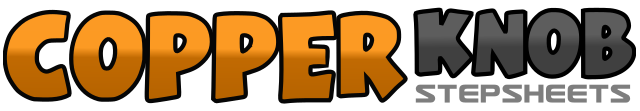 .......Count:96Wall:2Level:Intermediate - waltz.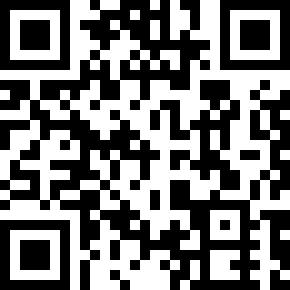 Choreographer:Tina Summerfield (UK) - March 2013Tina Summerfield (UK) - March 2013Tina Summerfield (UK) - March 2013Tina Summerfield (UK) - March 2013Tina Summerfield (UK) - March 2013.Music:I'd Rather Go Blind - Beyoncé : (iTunes)I'd Rather Go Blind - Beyoncé : (iTunes)I'd Rather Go Blind - Beyoncé : (iTunes)I'd Rather Go Blind - Beyoncé : (iTunes)I'd Rather Go Blind - Beyoncé : (iTunes)........1-3Rock forward on left, hold for two counts4-6Rock back on right, dragging left in, hook left across right ankle7-9Step left forward, sweep right forward over two counts10-12Step right forward, sweep left forward over two counts making ¼ turn right   (3.00)1-3Cross left over right, step right to right side, step left behind right4-6Step right to right side, drag left in over two counts to touch beside right7-9Step left forward making ¼ turn left .sweep right forward over 2 counts making ¼ turn left10-12Cross right over left, step left to left side , touch right behind left (9.00)1-3Unwind a full turn right over 3 counts (Weight finishes on right) (9.00)4-6Step left to left side, rock back on ball of right, recover to left7-9Step right to right side, rock back on ball of left, recover to right10-12Step forward on left making ¼ turn left, hold for 2 counts   (6.00)1-3Step right forward, slide left to point side over 2 counts making ¼ turn right   (9.00)4-6Step left forward making ¼ turn left, step right forward, pivot ½ turn left   (12.00)7-9Step forward on right make a full turn left hooking left across right ankle ( option : step forward on right ,hitch left knee, hold )10-12Cross left over right, step right to right side, step left beside right1-3Cross rock right over left, recover to left, making 3/8th turn right step forward on right (4.30)4-6Rock left forward, hold for two counts7-9Making ½ turn right step right forward, step left beside right making ¼ turn right, step right beside left making ¼ turn right  (4.30)10 -12Rock forward on left, hold for two counts1-3Step back on right, drag left in, close left beside right4-6Rock forward on right, hold for 2 counts7-9Making ½ turn left step left forward, step right beside left making ¼ turn left, step left beside right making ¼ turn left (4.30)10-12Rock forward on right, hold 2 counts1-3Step back on left, sweep right back over two counts4-6Step back on right, sweep left back over two counts straightening up to six - o - clock7-9Cross left behind right, rock right to right side, recover to left10-12Cross right behind left, rock left to left side, recover to right1-3Step back on left, point right back hold4-6Step right forward, point left to left side, hold7-9Cross left over right, step right to right side making ¼ turn left, left beside right (3.00)10-12Cross rock right over left, recover to left, step right forward making ¼ turn right (6.00)